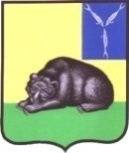 СОВЕТ МУНИЦИПАЛЬНОГО ОБРАЗОВАНИЯ ГОРОД ВОЛЬСКВОЛЬСКОГО МУНИЦИПАЛЬНОГО РАЙОНАСАРАТОВСКОЙ ОБЛАСТИР Е Ш Е Н И Е30 января 2019 года                      № 8/4-37                                       г. ВольскО стоимости услуг, предоставляемых согласно гарантированному перечню услуг по погребению В соответствии с Федеральными законами от 12 января . № 8-ФЗ                             «О погребении и похоронном деле», Федеральным законом от 06.10.2003 г. № 131-ФЗ «Об общих принципах организации местного самоуправления в Российской Федерации»,  постановлением Правительства РФ от 12 октября . № 813 «О сроках индексации предельного размера стоимости услуг, предоставляемых согласно гарантированному перечню услуг по погребению, подлежащей возмещению специализированной службе по вопросам похоронного дела, а также предельного размера социального пособия на погребение», и на основании статей 3 и 19 Устава муниципального образования город Вольск, Совет муниципального образования город Вольск РЕШИЛ:1. Определить стоимость услуг, предоставляемых согласно гарантированному перечню услуг по погребению, в муниципальном образовании город Вольск, согласно приложению № 1.2. Определить стоимость услуг по погребению умерших (погибших), не имеющих супруга, близких родственников, иных родственников либо законного представителя умершего (погибшего), в муниципальном образовании город Вольск, согласно приложению № 2.3. Решение Совета муниципального образования город Вольск от 30 января 2018 года  № 53/3-257 «О стоимости услуг, предоставляемых согласно гарантированному перечню услуг по погребению» признать утратившим силу. 4. Контроль за исполнением настоящего решения возложить на Главу  Вольского муниципального района. 5. Настоящее решение вступает в силу с 01 февраля 2019 года, но не ранее дня его официального опубликования. Глава муниципального образования  город  Вольск                                                                           М.А. КузнецовПриложение № 1 к решению Совета муниципального образования город Вольск                                                        от 30.01.2019 г. № 8/4-37Стоимость услуг, предоставляемых согласно гарантированному перечню услуг по погребению, в муниципальном образовании город Вольск Глава муниципального образования  город  Вольск                                                                           М.А. КузнецовПриложение № 2 к решению Совета муниципального образования город Вольскот 30.01.2019 г. № 8/4-37                           Стоимость услуг по погребению умерших (погибших), не имеющих супруга, близких родственников, иных родственников либо законного представителя умершего (погибшего), в муниципальном образовании город Вольск Глава муниципального образования  город  Вольск                                                                           М.А. КузнецовN п/пВид услугиСтоимость руб.1.Оформление документов, необходимых для погребения250,002.Предоставление и доставка гроба и других предметов, необходимых для погребения1050,003.Погрузо-разгрузочные работы300,004.Предоставление могилы 2700,005.Перевозка тела (останков) умершего на кладбище1000,006.Погребение646,47Всего5946,47N п/пВид услугиСтоимость, руб.1.Оформление документов, необходимых для погребения250,002.Предоставление гроба и других предметов, необходимых для погребения1050,003.Погрузо-разгрузочные работы300,004.Предоставление могилы 2700,005.Перевозка тела (останков) умершего на кладбище1000,006.Погребение646,47Всего5946,47